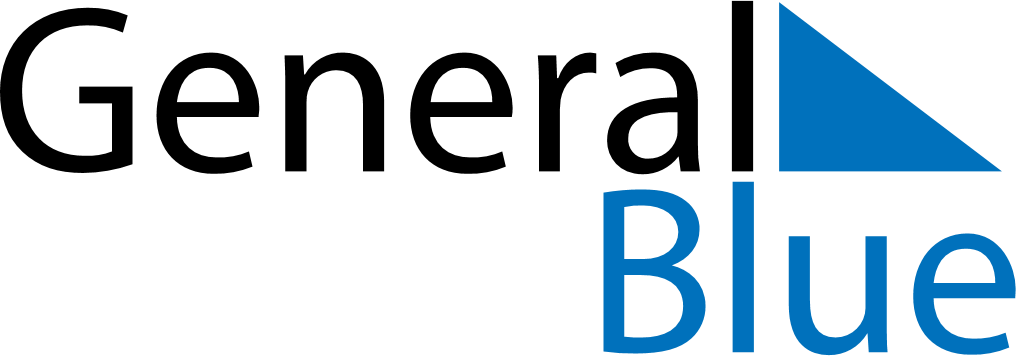 October 2021October 2021October 2021VietnamVietnamMondayTuesdayWednesdayThursdayFridaySaturdaySunday12345678910Capital Liberation Day1112131415161718192021222324Vietnamese Women’s Day25262728293031